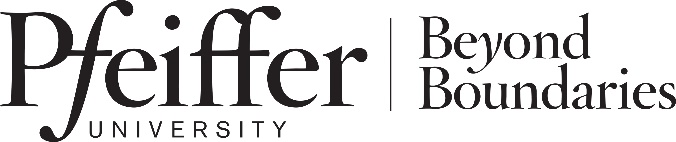 Online Adjunct Faculty Evaluation FormDate:Adjunct Faculty Member’s Name:Class Observed:Location:Evaluator’s NameCLASSROOM MANAGEMENT AND ORGANIZATIONCLASSROOM MANAGEMENT AND ORGANIZATIONCLASSROOM MANAGEMENT AND ORGANIZATIONCLASSROOM MANAGEMENT AND ORGANIZATIONNeeds ImprovementMeets ExpectationsExceeds ExpectationsCourse is prepared and set up before classes beginPrepared a course syllabus that attends to University and Department standardsCreates a positive and supportive learning environmentSubstantive interaction between students and instructor-student is evidentProvides weekly updates about course items to studentsIncorporates real life experiences into the classLogs in regularly to course shellClassroom Management and Organization Comments:Classroom Management and Organization Comments:Classroom Management and Organization Comments:Classroom Management and Organization Comments:INSTRUCTIONAL SKILLSINSTRUCTIONAL SKILLSINSTRUCTIONAL SKILLSINSTRUCTIONAL SKILLSNeeds ImprovementMeets ExpectationsExceeds ExpectationsDemonstrates knowledge of the course subject matterProvides answers and explanations to virtual office posts and emails within 24-48 hoursMeaningful feedback on student assignments is provided within a publicized and reasonable time frameInstructor facilitation of class discussions by encouraging, probing questioning and summarizing, etc.Modifies, when appropriate, instructional methods and strategies to meet diverse student needsUtilizes technology and supplemental teaching aidsReceives student evaluations with no problematic concernsInstructional Skills Comments:Instructional Skills Comments:Instructional Skills Comments:Instructional Skills Comments:UNIVERSITY COMPLIANCEUNIVERSITY COMPLIANCEUNIVERSITY COMPLIANCEUNIVERSITY COMPLIANCENeeds ImprovementMeets ExpectationsExceeds ExpectationsComplies with established University policies and proceduresAttends meetings and events as requiredResponds in a timely manner to requests from administratorsInteracts with colleagues and students in a collegial mannerDemonstrates commitment to University, School, and Department missionsParticipates in the development and modification of programs and coursesUniversity Compliance Comments:University Compliance Comments:University Compliance Comments:University Compliance Comments:EVALUATION SUMMARY COMMENTS:Instructor’s Signature:Faculty signature indicates this evaluation was discussed with him/her, and is not intended to infer agreement.Date:Evaluator’s Signature:Date:Dean’s Signature:Date: